Вспомним, что транспонирование – это перенос мелодии из одной тональности в другую, и как мы это делаем:Шаг 1. В исходной мелодии подписывавем ступень под каждой нотой.Шаг 2. На новой нотной строке ставим при ключе знаки той тональности, в которую мы переносим мелодию. И помним, что от перемены тональности размер и длительности не меняются.Шаг 3. Проставляем все ступени в той же последовательности, что и в исходной мелодии.Шаг 4. Пишем ноты, которые соответствуют номерам ступеней уже в новой тональности. Следим за рисунком мелодии.	Пример: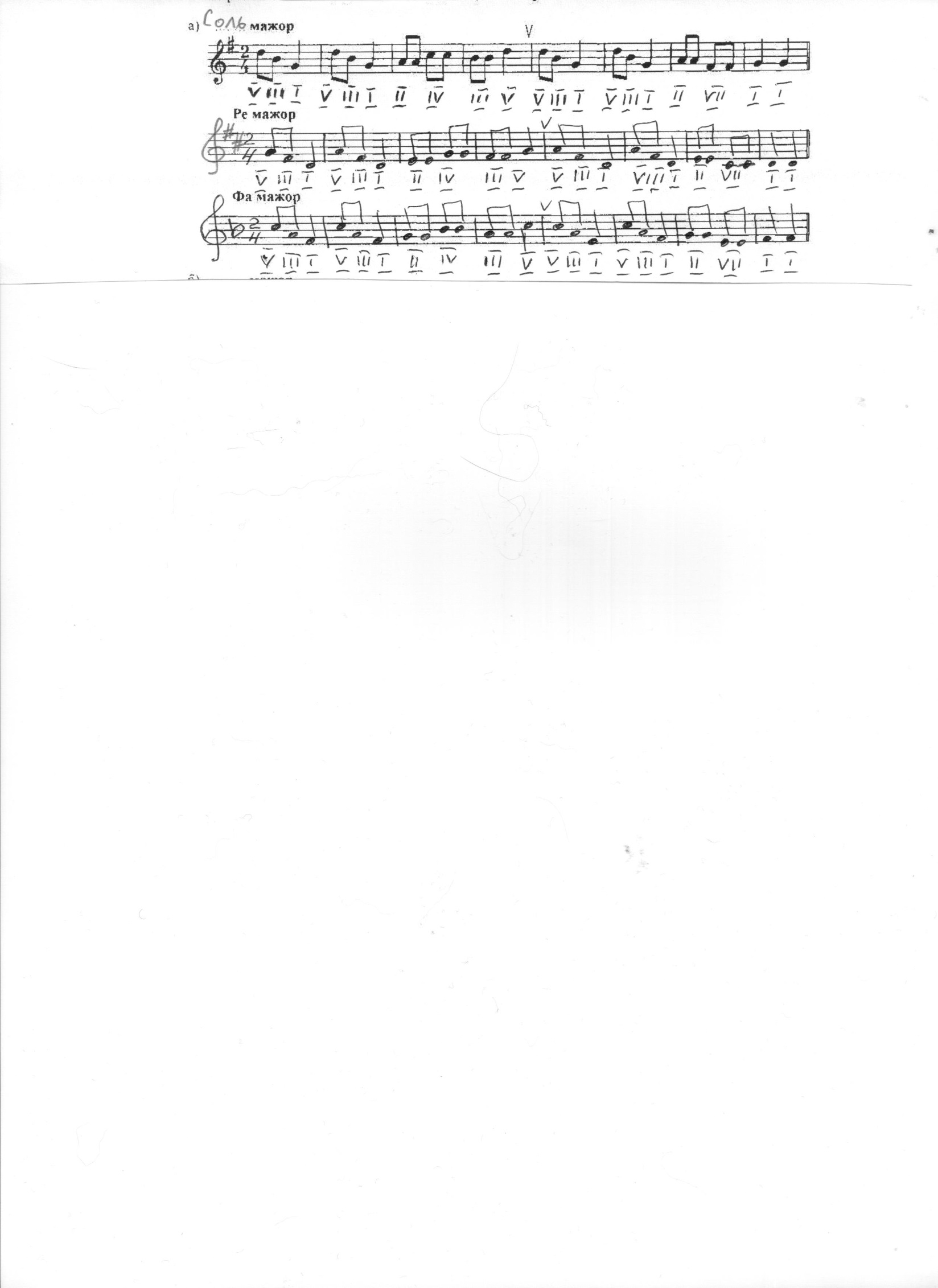 	Задание. Определить исходную тональность мелодии по ключевым знакам и тонике в конце. Подписать ступени в мелодиях и перенести их в указанные тональности. 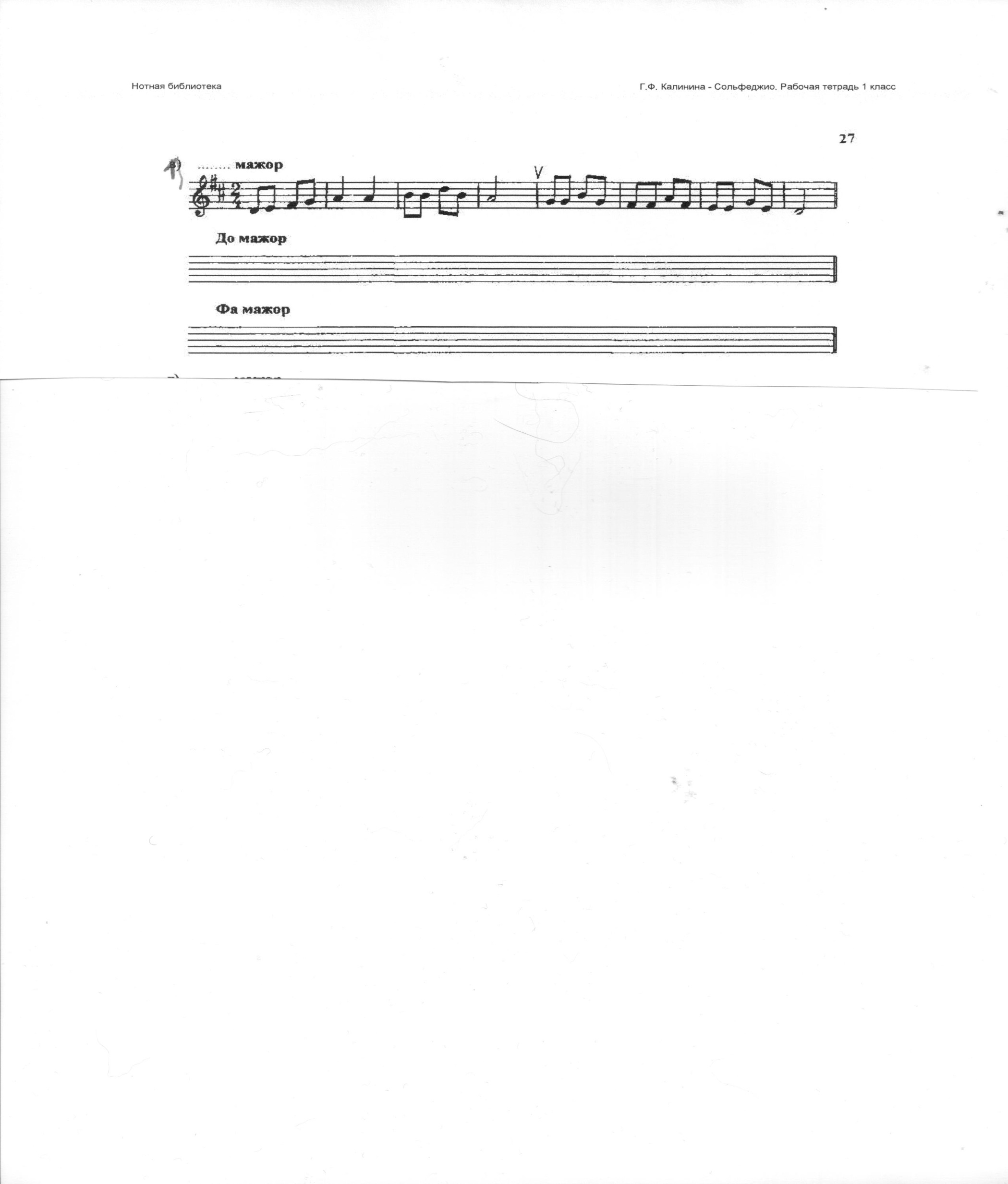 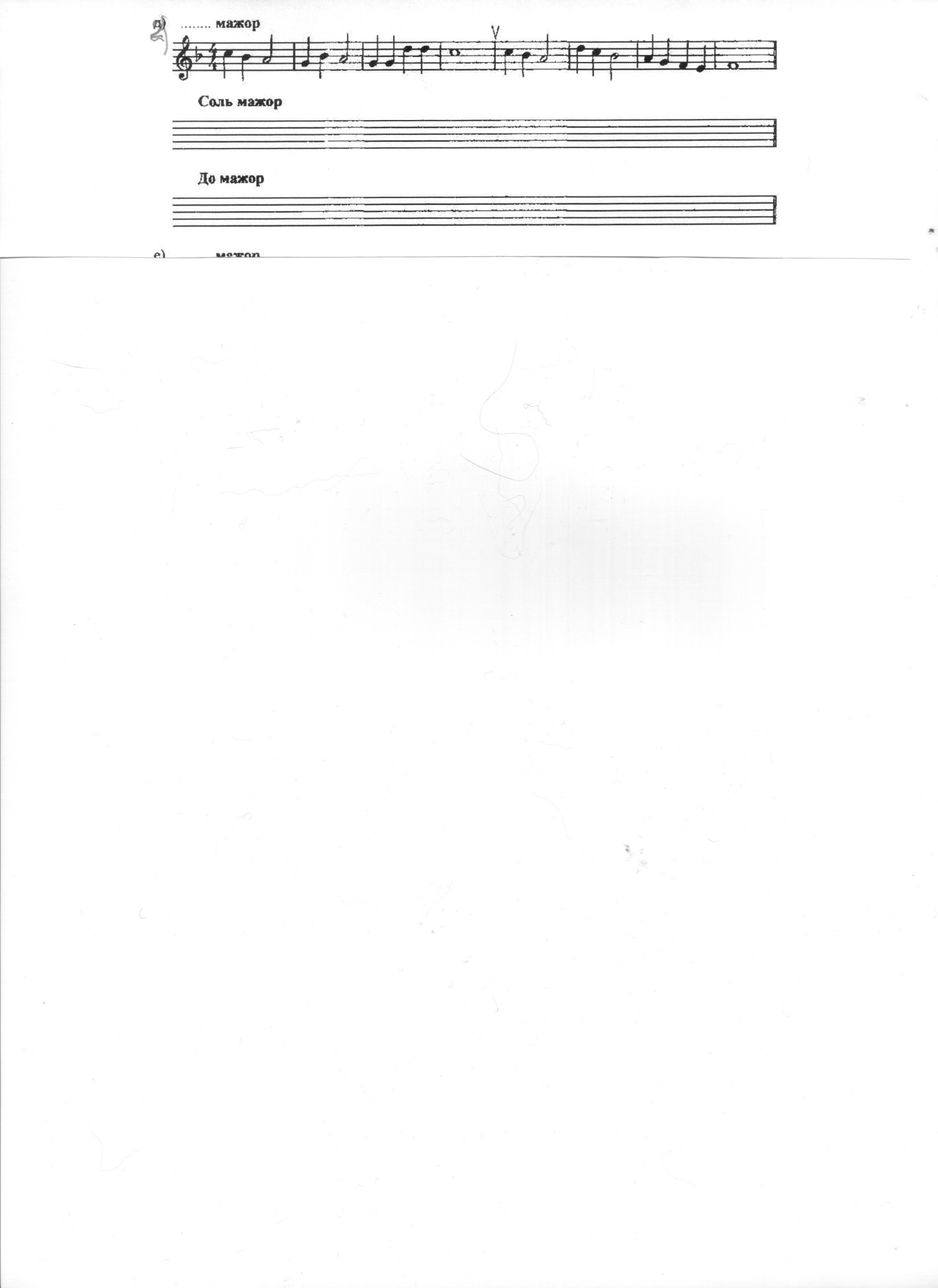 